знать места расположения первичных средств пожаротушения и иметь навыки их применения;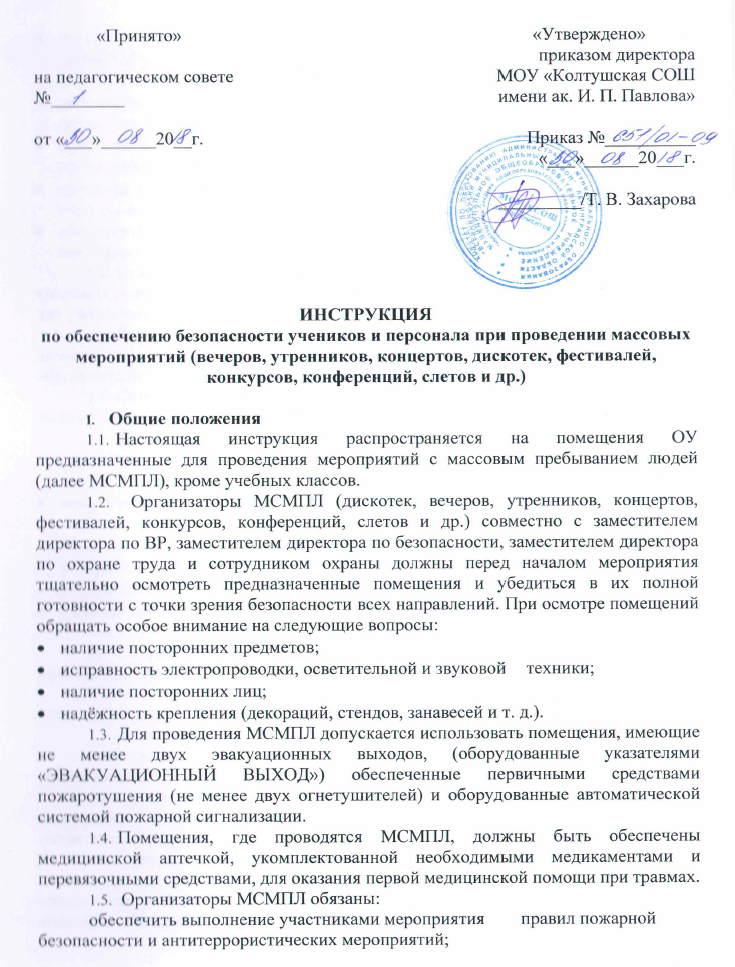 владеть информацией о дежурных телефонах МЧС, МВД, ФСБ и иметьвозможность вызова спецподразделений (в случае необходимости);проводить МСМПЛ не менее двумя сотрудниками ОУ;провести с воспитанниками ОУ инструктаж по технике безопасности при проведении массового мероприятия и объяснить правила поведения;привлечь родителей учеников из числа родительского актива для обеспечения порядка во время проведения массового мероприятия.обеспечить проветривание помещений, где будут проводиться массовые мероприятия и их влажную уборку.Ответственные за МСМПЛ обязаны не допускать использования ковровых дорожек (если они не закреплены на полу), сломанных стульев и сидений для участников МСМПЛ.В помещении, где проводится МСМПЛ, должны неотлучно находиться назначенные ответственные лица, контролирующие ситуацию и способные обеспечить безопасность учащихся в случае возникновения ЧС.Ответственные за МСМПЛ обязаны не допускать заполнения помещений людьми сверх установленной нормы для данных помещений.При проведении МСМПЛ в помещении запрещается:применение открытого огня (факелы, фейерверки, бенгальские огни, хлопушки, петарды и т. п.);использование световых эффектов с применением химических и других веществ, могущих вызвать загорание;курение;употребление спиртных напитков;употребление нецензурных выражений;физические действия, которые могут привести к травме окружающих людей.II. Обязанности сотрудника охраны по обеспечению безопасности при проведении МСМПЛ.Место расположения охранника определяет заместитель директора по безопасности или заместитель директора по ВР.Охранник обязан:Осуществлять контроль за поведением учащихся в месте своего расположения.В случае нарушения правопорядка, правил, указанных в п. 1.9 настоящей инструкции, потребовать прекратить нарушение порядка, в устной форме оповестить нарушителей о мерах воздействия, которые он может к ним применить. В случае отказа - лично задержать нарушителей порядка и доставить к администрации ОУ, в случае невозможности выполнить свои функциональные обязанности - вызвать милицию по телефону 02 или КТС, принять меры к ликвидации последствий возникновения нештатной ситуации.Меры безопасности в ОУ, принимаемые в период подготовки мероприятия:Приказом	руководителя	назначается ответственное лицо	за	проведениемассового мероприятия. Приказ доводится до ответственных лиц под роспись.Проводится целевой инструктаж назначенных ответственных лиц с записью в журнале регистрации инструктажа на рабочем месте.Проводится	инструктаж	участников массового мероприятия	с	записью вжурнале установленной формы.Тщательно	проверяются	все помещения, эвакуационные пути	и	выходы насоответствие их требованиям пожарной безопасности, а также наличие и исправность первичных средств пожаротушения, связи и пожарной автоматики.Отрабатываются действия постовых при возникновении нештатных ситуаций, уточняется расстановка постов.Составляются списки приглашенных, уточняется пропускной режим в здание ОУ.Проверить:исправность средств связи, сигнализации, систем оповещения и средств пожаротушения;состояние всех помещений учреждения ( включая чердачные, подвальные, складские и подсобные). При необходимости освободить от лишних предметов проходы; выходы; лестницы. Помещения, не планируемые под проведение мероприятий, закрыть;состояние основных, запасных и аварийных выходов. Не задействованные необходимо закрыть;что запасные комплекты ключей от всех помещений, ворот, калиток находятся: один - у сотрудника охраны, второй в канцелярии ;освещенность учреждения в темное время суток.Организовать вывоз мусора. Мусорные баки закрыть на замки.Исключить возможность нахождения бесхозных транспортных средств на территории учреждения и вблизи ее.Меры безопасности в ОУ, принимаемые в период проведения мероприятия:В помещении, где проводится массовое мероприятие, неотлучно находятся назначенные ответственные лица.Строго выполняются все указания руководителя при проведении массового мероприятия, самостоятельно не предпринимаются никакие действия.Все эвакуационные выходы во время проведения массового мероприятия закрыты на легко открывающиеся запоры, световые указатели «Выход» должны быть во включенном состоянии.Пропускной режим осуществляется строго в соответствии с Инструкцией.Предупреждать, выявлять и решительно пресекать факты недисциплинированного поведения отдельных участников мероприятий. Взаимодействовать в этих вопросах с правоохранительными органами, присутствующими членами педагогического Совета, Попечительского совета, Родительского комитета, родителями и учащимися.Контролировать:порядок в чердачных, подвальных, подсобных и незадействованных помещениях и содержать их закрытыми и опечатанными;чтобы коридоры, проходы, лестничные пролеты и запасные выходы были свободны, а двери выходов постоянно закрыты.Ужесточить пропускной режим на территорию и в здание учреждения, исключить бесконтрольное пребывание на территории посторонних лиц.Прекратить доступ участников мероприятий в помещения, не отведенные для проведения мероприятий.Усилить охрану учреждения, а в случае невозможности этого, организовать дежурство преподавательского состава, обслуживающего персонала.Запретить курение в здании учреждения.Обеспечить предупредительный контроль мест массового нахождения участников мероприятия.О случаях обнаружения и вскрытия признаков возможных террористических актов, чрезвычайных происшествий немедленно докладывать в правоохранительные органы, ГО ЧС административного округа и приступать к выполнению плана по предупреждению и ликвидации последствий ЧС (и раздела по противодействию терроризму).Меры безопасности в ОУ, принимаемые в период завершения мероприятия;Проверить противопожарное состояние помещений, закрыть окна, форточки, фрамуги и выключить свет.Убедиться, что в здании и на территории учреждения не осталось посетителей, а вблизи школы бесхозных транспортных средств.Осмотреть все помещение учреждения и прилегающую территорию,убедиться в отсутствии посторонних подозрительных предметов (в различных их проявлениях).Проверить состояние входных дверей, дверей подвальных и чердачныхпомещений (они должны быть закрыты и опечатаны).Доложить по степени подчиненности о завершении мероприятия.Отпустить персонал, обслуживающий мероприятия.Проинструктировать сотрудника охраны о порядке дальнейших действий.Убыть из учреждения.Разграничение действий при проведении мероприятий:- персонал осуществляет дежурства согласно Плану проведения мероприятия, организует мероприятие; контролирует выполнение всеми участниками мероприятий правил общественного порядка; оказывает помощь сотруднику охраны по осуществлению требований пропускного режима.учащиеся непосредственно участвуют в мероприятии; наблюдают за обстановкой и при обнаружении что-либо подозрительное, должны сообщить любому присутствующему преподавателю учреждения;родительский актив осуществляет помощь персоналу при проведении массового мероприятия.охрана ОУ осуществляет пропускной режим строго в соответствии с Положением о пропускном режиме, утвержденным Директором ОУ и согласованным с ЧОП;правоохранительные органы осуществляют контроль обстановки на подходе к ОУ, а также на территории ОУ.Действия персонала ОУ при возникновении физического конфликта, беспорядков, проявлениях экстремизма, терроризма или при иной ЧС:1. Сообщают о начавшихся беспорядках:Полиция г. Всеволожск телефон ________________	Управление по делам ГО и ЧС СВ АО, телефон __________________Отдел управления ФСБ при СВАО телефон ________________________ 2.Предпринимают меры к локализации места начала беспорядков.Предпринимают меры к эвакуации учащихся, не участвующих в беспорядках, в безопасные места.С прибытием правоохранительных органов, оказывают им содействие в наведении порядка.В дальнейшем, до полного выяснения всех обстоятельств произошедшего, выполняют требования правоохранительных органов.При возникновении пожара немедленно без паники эвакуировать учащихся и воспитанников из здания, используя все имеющиеся эвакуационные выходы, сообщить о пожаре в ближайшую пожарную часть и приступить к тушению пожара с помощью первичных средств пожаротушения.При получении участником массового мероприятия травмы немедленно сообщить об этом руководителю мероприятия и администрации учреждения, оказать пострадавшему первую помощь, при необходимости отправить его в ближайшее лечебное учреждение.При возникновении физического конфликта, беспорядков, проявлениях экстремизма, терроризма немедленно сообщить сотруднику ОВД, принять меры по локализации и ликвидации конфликта.За территорией - не допустить проникновения участников массовых беспорядков на территорию.Действия сил и средств органов милиции при возникновении массовых беспорядков, проявлениях экстремизма или террористического акта:получение объективной и своевременной информации о групповых нарушениях;предупреждение разрастания группового правонарушения в массовые беспорядки;пресечение группового правонарушения; документирование противоправных действий участников;выявление организаторов и конкретных исполнителей противоправных деяний;раскрытие преступлений по горячим следам и привлечение виновных к ответственности;усиление охраны школы; выявление и устранение причин и условий, способствующих развитию конфликтаВ целях предупреждения актов экстремизма и терроризма наряды милиции обязаны:Внимательно изучать обстановку и лиц, участвующих в мероприятии, своевременно докладывать старшему обо всех обстоятельствах, могущих вызвать или способствовать возникновению ЧС и при возможности устранять их;- Быстро и решительно реагировать на факты хулиганских проявлений, с тем, чтобы не допустить разрастания беспорядков.Старшему или дежурному ОВД наряд милиции выявляет и докладывает:Характер, место и время возникновения инцидента,На какой почве он возник или назревает,Количество и контингент участников,Количество собравшихся и их отношение к происходящему.Основным органом управления силами и средствами по пресечению МБ является оперативный штаб. Его работа организуется по заранее разработанному типовому плану.Мероприятия по наращиванию сил и средств для ликвидации массовых беспорядков (МБ), экстремистского проявления, последствий террористического акта, иной ЧС:Согласно плана личный состав ОВД делится на группы, основными задачами которых являются локализация МБ, выявление, задержание и привлечение к ответственности организаторов и активных участников МБ, рассредоточение толпы, ликвидация последствий МБ.После ликвидации МБ патрулирование территории осуществляют усиленные наряды милиции. В пределах своих полномочий наряды милиции обеспечивают работу технических служб по ликвидации последствий МБ, оказание доврачебной помощи пострадавшим, устанавливают очевидцев совершенных преступлений; выявляют и задерживают причастных к их совершению.